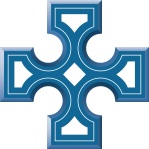 Parish Details Diocese:Parish:Details of proposed telecommunications installationName of the company which would provide the proposed installation services:Brief description of proposed telecommunications installation including (where relevant):Proposed location of the installation on Church property;Base station identification details;Number of cabinets (and whether electrical cabinets and/or equipment cabinets);Number of antennas (and whether flagpole or panel antennas);Number of link dishes;Licence period, licence fee and licence review details, if applicable. Please continue on a separate sheet if required. Regulations for the use of Church property for telecommunications purposesInstallation of telecommunications equipment on property vested in the Representative Church Body (RCB) is permitted subject to the following requirements:The Select Vestry of the Parish must consider all aspects of the installation of the telecommunications equipment and recommend the installation to the Diocesan Council;The Diocesan Council must consider all aspects of the installation of the telecommunications equipment  and recommend the installation to the RCB Property Committee; The RCB must execute a License Agreement with the telecommunications company;The telecommunications company contracted to provide the services must hold a license from the State to provide mobile phone services;Where the Church property is a Listed Building (in Northern Ireland) or Protected Structure (in Republic of Ireland), the telecommunications company must apply for Planning Permission for the installation;The Select Vestry must inform the local community of the proposed location of the telecommunications installation on Church property;All installations may be subject to monitoring carried out by an independent company employed by the Representative Church Body.In order to protect the interests of the Parish, it is recommended that a separate electricity meter be installed for the telecommunications equipment. Select vestry:I certify that the Select Vestry has or will meet all of its obligations as set out in the above regulations, has considered all aspects of the installation and recommends the installation to the Diocesan Council.Signature of Secretary:   	Date:  Diocesan Council:I certify that the Diocesan Council has considered all aspects of the installation and recommends the installation to the RCB Property Committee.Signature of Secretary:    	Date:   QUERIES TO: property@rcbdub.org or Property Department, Representative Church Body, Church of Ireland House, Church Avenue, Rathmines, Dublin 6, D06 CF67.